 PO72/2024Smlouva o spolupráci
na Projektu operační skupiny (dále jako „Smlouva“)uzavřená podle § 2716 a násl. zák. č. 89/2012 Sb., občanský zákoník, ve znění pozdějších předpisů, (dále také jen „Občanský zákoník“), v souladu s Pravidly intervence 53.77 - Podpora operačních skupin a projektů EIP Ministerstva zemědělství České republiky, Č. j.: MZE-25264/2023-14112 (dále jako „Pravidla“)Inovativní Broker jmenovaný MZedále jen „Broker“,
Spolupracující členové OS(dále jen „Spolupracující členové OS“ nebo každý samostatně jako „Spolupracující člen OS“)(všichni společně dále také jako „Smluvní strany“ nebo každý samostatně jako „Smluvní strana“)Úvodní ustanoveníŽadatel, Broker a Spolupracující členové OS před uzavřením této Smlouvy bez jakýchkoliv výhrad a připomínek prohlašují, že mají zájem na uzavření této Smlouvy, a to za účelem spolupráce na vývoji a aplikaci nových produktů, postupů a technologií, která bude založena na zásadě rovnosti a bude výhodná pro všechny Smluvní strany.Předmět SmlouvyPředmětem této Smlouvy je (i) spolupráce Žadatele, Brokera a Spolupracujících členů OS ve prospěch Projektu a (ii) vývoj ve vzájemné spolupráci činnost směřující k vývoji a aplikaci nových produktů, postupů a technologií, a to převážně v oblastech vědeckovýzkumných a inovačních aktivit, užívání interaktivního inovačního modelu, zvýšení úrovně znalostí v zemědělství, potravinářství a lesním hospodářství pomocí zesíleného znalostního transferu, transferu technologií a dalších aktivit dle Pravidel.Jmenný seznam členů OS s vymezením pozice v OS Jmenný seznam členů s vymezením pozice v OS je uveden v příloze č. 2 – Seznam členů OS a jmenný seznam členů podílejících se na Projektu, která je nedílnou součástí této Smlouvy (dále také jen „Příloha č. 2“).Místo realizace ProjektuZa místo realizace Projektu se považuje sídlo žadatele; Žadatel může pro účely realizace Projektu a činnosti Operační skupiny vymezit pozemky v souladu s Pravidly.Popis Projektu spolupráce a organizace řízení
Projekt se zaměřuje na vývoj a aplikaci nových produktů, postupů a technologií s využitím modelu znalostního transferu, včetně diseminace výsledků, přesahující povinné šíření informací o plánech a dosažených výsledcích prostřednictvím inovačního interaktivního modelu a znalostního transferu dle Pravidel a Žádosti; podrobný popis Projektu je uveden v příloze č. 1– Technický a technologický popis Projektu spolupráce Operační skupiny, která je nedílnou součástí této Smlouvy.Projekt bude řízen Žadatelem jako příjemcem dotace dle Pravidel; projektové řízení spočívá v plánování, organizování, řízení a kontroly klíčových aktivit Projektu dle Časového plánu Projektu, který byl stanoven pro realizaci specifických cílů a záměrů.Projekt bude organizován Brokerem; Mezi hlavní činnosti Brokera patří identifikace a podpora členů OS, usnadnění jejich komunikace, pomoc s upřesněním cílů Projektu a určením rolí jednotlivých členů OS, následná realizace návrhu Projektu (včetně plánu OS), který je podporován všemi Spolupracujícími členy OS. Administrátorem OS a výkazu práce, který je přílohou č. 5 – Výkaz práce – vzor, která je nedílnou součástí této Smlouvy, je Broker.Mezi činnosti Brokera v rámci administrativy OS patří vnitřní kontrola Projektu a všech výkazů práce, administrativní podpora OS a Projektu, kvartální hodnocení Projektu, a podpora činností spojených se zesíleným znalostním transferem a nadstandardním šířením výsledků OS a Projektu.Technologický dohled nad úplnou realizací Projektu provádí Spolupracující člen OS na Pozici „Inovační partner“ dle Přílohy č. 2; Technologický dohled spočívá v konzultacích pomáhajících definovat technologické cíle Projektu a strategie pro dosažení těchto cílů, identifikací technických výzev, překážek a návrhu řešení, vytvoření technického plánu Projektu zahrnující výběr technologií, postupů a metod jejich proveditelnosti a možnosti realizace, aktivního hledání nových technologií a inovačních příležitosti pro cíle Projektu, spolupráci s realizačními týmy a dalšími Spolupracujícími členy OS v oblasti technologického zajištění Projektu a OS a celkovém dozoru technologické realizace Projektu. Přibližný časový plánČasový plán Projektu (dále jako „Harmonogram“) je rozdělený do 5 klíčových aktivit označených jako „KA“, a obsah KA je v souladu s Žádostí.Celková časová náročnost projektu je 36 měsíců; harmonogram klíčových aktivit je následující: Přípravné práce dnem doporučení Žádosti o dotaciZahájení realizace odborných aktivit dnem podpisu SmlouvyKA 01: 2024                     6 měsícůKA 02: 2024-2026          15 měsíců KA 03: 2026-2027          15 měsícůKA 04: 2024–2027         36 měsícůKA 05: průběžněPodrobný Harmonogram je uveden v příloze č. 3 – Harmonogram projektu, která je nedílnou součástí této Smlouvy.Časová náročnost jednotlivých KA může být změněna Žadatelem dle potřeby a po domluvě s Inovačním partnerem; změnu časové náročnosti je nutné prokázat a dostatečně odůvodnit všem ostatním Spolupracujícím členům OS.Spolupracující člen OS nebo Broker může Žadatele požádat o změnu Harmonogramu zejména z důvodu objektivní časové náročnosti, Rozpočet a financování ProjektuPředpokládaný rozpočet projektu činí 11 498 864Kč (slovy: jedenáct milionů čtyři sta devadesát osm tisíc osm set šedesát čtyři korun českých) bez DPH, na neinvestiční náklady spolupráce OS.Podrobný rozpis rozpočtu Projektu je uveden v Příloze č. 4– Rozpočet projektu, která je nedílnou součástí této Smlouvy (dále také jen „Příloha č. 4“).Náklady na spolupráci jednotlivých Spolupracujících členů OS budou hrazené z dotace na neinvestiční náklady poskytnutého Žadateli na Žádost v souladu s Pravidly.Investiční náklady Projektu hradí Žadatel z vlastních prostředků a nejsou předmětem této Smlouvy.Způsob financování projektu ze strany ostatních Spolupracujících členů OS, včetně způsobu vypořádání závazků výdajů na spolupráci vůči Žadateli, u všech Spolupracujících členů OS Spolupracující členové OS financují neinvestiční náklady Projektu z vlastních finančních prostředků, vynaložené náklady následně prokazují Žadateli formou výkazu práce s průkazní dokumentací; za průkazní dokumentaci se považuje fotografická dokumentace a inovační deník k prokázání vynaložených nákladů (dále také jen „Průkazní dokumentace“). Forma nákladů je určená jako náklady na člověkohodinu dle Pravidel; konkrétní škála jednotkových nákladů/sazeb (standardní stupnice jednotkových nákladů) je určená dle Pravidel. Žadateli náleží náhrada vynaložených nákladů na spolupráci v podobě dotace, která mu bude vyplacena Státním zemědělským intervenčním fondem v souladu s Pravidly. Do výkazu práce zaznamenává vynaložené neinvestiční náklady také Žadatel a Broker.Brokerovi náleží náhrada vynaložených odůvodněných nákladů za činnosti související se založením a počáteční administrativou OS a Projektu, včetně podání žádosti a úkonů s ní spojených. Tyto náklady Broker prokáže ve výkazu práce za dané období, a Žadatel je plně uhradí v přiměřené lhůtě od obdržení první části či zálohy dotace, pokud není domluveno písemně jinak; tyto náklady jsou stanovené v Příloze č. 4, a jsou součástí nákladů na spolupráci, administraci Projektu, a šíření výsledků. Za datum uskutečnění zdanitelného plnění se považuje den, kdy Žadatel obdržel první část nebo zálohu dotace.Odhadované náklady Brokera jako Administrátora jsou stanovené v Příloze č. 4, a jsou součástí nákladů na spolupráci, administraci Projektu, a šíření výsledků Projektu spolupráce OS.Způsobilé jsou pouze výdaje, které byly uhrazeny po doporučení Žádosti o dotaci Žadateli, tj. 25. 9. 2023. Spolupracující členové OS, Broker a Žadatel jsou povinni vést výkazy práce za každý kalendářní měsíc, ve kterém je vykonávána činnost na Projektu. Za správnost výkazu práce a kvalitu poskytnuté Průkazní dokumentace zodpovídá Spolupracující člen OS.Broker nejpozději měsíc před podáním průběžné žádosti o platbu (dále také jen „Průběžná žádost“) vyzve písemně všechny Smluvní strany včetně Žadatele o zaslání výkazů práce; všichni musí poskytnout výkazy práce Brokerovi do 5 dní od písemné výzvy.Pokud Broker zjistí v rámci kontrolní činnosti nesrovnalosti, informuje o těchto nesrovnalostech Žadatele, a ve spolupráci s Žadatelem vyzve písemně Spolupracujícího člena OS k potřebné opravě; Spolupracující člen OS má následně 5 dní k opravě, kterou zašle zpětně Brokerovi.Broker poskytne Žadateli všechny výkazy práce spolu se stručným protokolem o kontrole nejpozději 10 dní před podáním Průběžné žádosti; Žadatel provede finální kontrolu a pokud neupozorní člena na nesrovnalost, považují se výkazy v den podání Průběžné žádosti za přijaté a člen vystavuje fakturu k proplacení nákladů na spolupráci se splatností 30 dní.Spolupracující člen OS vystaví Žadateli fakturu s náležitostmi daňového dokladu ve výši požadované náhrady neinvestičních nákladů; faktura obsahuje datum splatnosti náhrady v souladu s daňovým řádem; za datum uskutečnění zdanitelného plnění (DUZP) se považuje poslední zaznamenaný den práce vykazovaného období.Spolupracující členové OS a Broker mají nárok na proplacení nákladů na spolupráci i v případě, že z prokazatelného pochybení na straně Žadatele nebyly na základě žádosti o platbu poskytnuty finanční prostředky na úhradu nákladů na spolupráci.Žadatel uhradí neinvestiční náklady Spolupracujícímu členovi OS dle vystavené faktury; náhradu Žadatel poskytne na bankovní účet Spolupracujícího člena OS uvedený v čl. II. Smlouvy v korunách českých, pokud není domluveno jinak.Jednoznačné stanovení činností, které budou Spolupracující členové OS vykonávat v rámci ProjektuJednoznačné stanovení činností, které budou Spolupracující členové OS vykonávat v rámci Projektu, je uvedeno v Příloze č. 2.  Technické zajištění komunikace OSŽadatel, Broker a Spolupracující členové OS mezi sebou komunikují v průběhu Projektu prostřednictvím kontaktů uvedených v čl. II. Smlouvy, dále pak během pracovních porad a Povinných pracovních porad. Pracovní porady a Povinné pracovní porady mohou probíhat formou osobního setkání, anebo prostřednictvím elektronických komunikačních prostředků; za elektronické komunikační prostředky se považují např. online platformy pro schůzky a videokonference.Žadatel, Broker a Spolupracující členové OS mají povinnost vést záznam ve výkazu práce o času, místě, důvodu a způsobu komunikace s ostatními Spolupracujícími členy OS a osobami v rámci činnosti ve prospěch Projektu. Povinná pracovní porada je setkání Žadatele a všech Spolupracujících členů OS, a to za účelem vytvoření a úpravy Monitorovací zprávy k Projektu v souladu s Pravidly (dále jako „Povinná porada“); Povinné porady dále slouží k definování dílčích Projektových cílů, znalostního transferu, sledování úspěšnosti Projektu a řešení významných záležitostí Projektu.Povinnou poradu svolává Žadatel a v jeho nepřítomnosti Broker. Povinná porada se koná nejméně jednou za 6 měsíců; Povinná porada konaná za účelem vytvoření a úprav Monitorovací zprávy se koná nejpozději měsíc před datem odevzdání Monitorovací zprávy k Projektu, která musí být v souladu s Pravidly odevzdána nejpozději do 31. 7. daného kalendářního roku, a to po celou dobu vázaností Projektu na účel.O průběhu Povinné porady sepisuje Broker záznam; záznam Broker zašle elektronicky všem pozvaným do 7 dnů od konání Povinné porady.Pokud průběh nebo téma Povinné porady vyžaduje hlasování, rozhoduje se většinou všech přítomných, pokud není prokazatelně domluveno jinak.Způsob ochrany a využití výsledků Projektu, včetně řešení vlastnických práv a práv duševního vlastnictvíVlastníkem a uživatelem Projektu je Žadatel. Nově vzniklé duševní vlastnictví a obchodní tajemství Projektu je rozděleno tak, že u každého vzniklého duševního vlastnictví budou určeny podíly dle skutečného přispění Smluvních stran k řešení a inovaci, a bude k tomu sepsán dodatek Smlouvy v průběhu Projektu, kde budou výše podílů dotčených Smluvních stran uvedeny.Žadatel, Broker a Spolupracující členové OS budou při prezentaci produktu či služeb vzniklých na základě využití výsledku Projektu uvádět, že bylo užito výsledku vzniklého v rámci Projektu s uvedením všech identifikačních údajů.Všechny smluvní strany mají nárok projekt propagovat a prezentovat v rámci znalostního transferu a nadstandardního šíření výsledků dle Pravidel, v souladu s Žádostí za podmínky zachování případného obchodního tajemství.Všechny Smluvní strany jsou fakticky zapojeny do vývojového a inovačního partnerství po celou dobu trvání Smlouvy a Projektu v rámci OS. Smluvní strany se zavazují dodržovat mlčenlivost o skutečnostech, které se týkají obchodního tajemství ostatních Smluvních stran a další důvěrné informace (takové informace, které předávající Smluvní strana za důvěrné označí), které se v rámci této spolupráce dozví, zvláště pak týkající se duševního vlastnictví, bez ohledu na formu a způsob jejich sdělení či zachycení, a to až do doby jejich zveřejnění; tato povinnost neplatí vůči subjektům, které jsou na základě právních předpisů k informacím o takových skutečnostech oprávněny. Povinnost mlčenlivosti Smluvní strany přenesou i na své zaměstnance; zaměstnancem Smluvní strany se pro účely této Smlouvy rozumí zaměstnanci Smluvní strany, případně jiné osoby, které vykonávají činnost pro Smluvní stranu na základě jakéhokoliv prokazatelného právního vztahu při plnění závazků ze Smlouvy. Za porušení povinností týkajících se ochrany důvěrných informací podle této Smlouvy má poškozená Smluvní strana právo uplatnit u té Smluvní strany, která tyto povinnosti porušila, nárok na zaplacení smluvní pokuty; výše smluvní pokuty je stanovena na 50.000,- Kč (slovy: padesát tisíc korun českých) za každý jednotlivý prokázaný případ porušení této povinností.Povinnost mlčenlivosti se nevztahuje na výsledky Projektu v rozsahu, který Žadateli umožní zveřejňovat úplné, pravdivé a včasné informace o Projektu a jeho výsledcích ve formě, rozsahu a způsobem stanoveným poskytovatelem. Smluvní strany nepoužijí duševní vlastnictví v rozporu s jeho účelem, s účelem vzájemné spolupráce určeným touto Smlouvou, ve prospěch třetích osob jinak než podle této Smlouvy, ani pro vlastní potřebu, která nemá vztah k předmětu spolupráce, nebude-li dohodnuto jinak. Informace utajované podle zákona č. 412/2005 Sb., o ochraně utajovaných informací a o bezpečnostní způsobilosti, ve znění pozdějších předpisů, chrání Smluvní strany způsobem stanoveným zákonem; duševní vlastnictví vložené jednou Smluvní stranou do spolupráce zůstává i nadále ve vlastnictví této Smluvní strany, kdy ostatní Smluvní strany mohou duševní vlastnictví užít pouze pro účely řešení Projektu.Smluvní strany se výslovně dohodly, že duševní vlastnictví vzniklé v rámci Projektu může být Smluvní stranou využito pro výzkumné a vzdělávací účely bezúplatně způsobem, který však nijak neohrozí jeho ochranu. Smluvní strany jsou oprávněny využít duševní vlastnictví vzniklé v rámci Projektu k nekomerčním účelům v rámci nadstandardního šíření výsledků Projektu a znalostního transferu dle Smlouvy a Pravidel. Případné komerční využití výsledků bude Smluvními stranami upravené v samostatné písemné smlouvě, která zohlední rozdělení podílů dle této Smlouvy, zejména dle čl. XIII. odst. 2. a 3. Smlouvy, včetně rozdělení podílu na případném zisku a další náležitosti.  Převede-li Smluvní strana vlastnictví k duševnímu vlastnictví vzniklému v rámci Projektu nebo svůj podíl na takovém duševním spoluvlastnictví na třetí osobu, je povinna zajistit prostřednictvím odpovídajících opatření nebo smluv, aby povinnosti vyplývající z této Smlouvy přešly na nabyvatele tak, aby byly zajištěny zájmy poskytovatele vyplývající z této Smlouvy; převod je však možný pouze v případě, že budou písemně uvědomeny ostatní Smluvní strany a všechny Smluvní strany s tímto vysloví svůj písemný souhlasu.Způsob ochrany průmyslových práv a duševního vlastnictví se řídí právním řádem České republiky a Evropské unie.Způsob řešení sporů, v případě mezinárodní spolupráce rozhodné právo a příslušný soud pro případ sporu mezi Smluvními stranami, který nelze urovnat smíremVeškeré spory související nebo vyplývající z této Smlouvy, Projektu, nebo činnosti v OS budou vždy řešeny nejprve smírně vzájemnou dohodou. Nebude-li smírného řešení dosaženo v přiměřené době, bude mít kterákoliv ze Smluvních stran právo předložit spornou záležitost k rozhodnutí místně příslušnému soudu v ČR.V případě mezinárodní spolupráce na Projektu je pro případ sporu mezi Smluvními stranami, který nelze urovnat smírem, rozhodný právní řád České republiky; příslušný je pak obecný soud žalobce. V případě, že žalobce má sídlo v zahraničí, bude příslušný soud dle sídla v zahraničí.Stanovení vnitřních postupů zajišťujících transparentnost a předcházení střetu zájmůSmluvní strany se zavazují k dosažení vnitřní i vnější transparentnosti prostřednictvím posíleného interaktivního inovačního a informačního modelu, který slouží k efektivnímu implementování výsledků do praxe s využitím znalostních transferů. Ustanovený model spolupráce centralizuje spolupráci mezi Žadatelem, Brokerem, Ministerstvem zemědělství (dále také jen „MZE“), Spolupracujícími členy OS, dalšími souvisejícími Operačními skupinami Evropského inovačního partnerství (EIP) a inovačními centry působícími na území České republiky.Žadatel, Broker a Spolupracující členové OS mají právo na plný přístup ke všem informacím a dokumentům týkajícím se Projektu či OS, včetně způsobu využívání dotace, právo na účast a aktivní spolupráci na Projektu v souladu s dohodnutými povinnostmi a plány, a právo na pravidelné zprávy o průběhu Projektu a na informace o tom, jak jsou alokovány finanční prostředky; Spolupracující členové OS mají právo na přístup ke všem klíčovým dokumentům projektu, které mají souvislost s jejich rolí v Projektu.Žadatel, Broker a Spolupracující členové OS mají povinnost chránit duševní vlastnictví související s Projektem a v rámci Projektu vzniklé a respektovat vlastnická práva všech Smluvních stran, okamžitě informovat všechny Smluvní strany o jakýchkoli změnách, které mohou ovlivnit průběh Projektu, dodržovat veškeré dohody a závazky, které byly stanoveny v rámci Projektu, včetně Harmonogramu a termínů, jednat vůči sobě transparentně a v souladu s Pravidly a právními předpisy ČR.Shromažďování dat souvisejících s Projektem, jejich zabezpečení a přístup zajišťuje Žadatel na vlastní náklady ve spolupráci s Brokerem; Žadatel tato data bude shromažďovat na sdíleném zabezpečeném datovém uložišti a umožní všem Spolupracujícím členům OS dálkový přístup k těmto datům s ohledem a respektem k případným objektivně oprávněným omezením daným poskytovatelem těchto dat. Přístup k datům mají Žadatel, Broker, Spolupracující členové OS a Administrátor; Žadatel, Broker, Spolupracující členové OS a Administrátor mají povinnost chránit data související s Projektem a neposkytnou je třetí straně bez předchozího písemného souhlasu všech Smluvních stran.Administrátor ve spolupráci se Žadatelem, Brokerem a Spolupracujícími členy OS provádí průběžnou vnitřní kontrolu Projektu a činností OS, která spočívá v kontrole výkazů práce a Průkazní dokumentace, plnění plánů Projektu a OS, záznamů z Povinných a jiných porad, monitorovací zprávy, a dalších kontrolních činnostech souvisejících s plněním podmínek stanovenými Pravidly a plnění povinností stanovených touto Smlouvou.Závěrečná ustanoveníPřípadné úpravy Smlouvy se provádějí očíslovaným písemným dodatkem ke Smlouvě; dodatek ke Smlouvě musí být podepsán všemi Smluvními stranami.Tato Smlouva nabývá platnosti dnem jejího podpisu oprávněnými zástupci všech Smluvních stran a účinnosti dnem jejího uveřejnění v registru smluv dle zákona č. 340/2015 Sb., o zvláštních podmínkách účinnosti některých smluv, uveřejňování těchto smluv a o registru smluv (zákon o registru smluv), ve znění pozdějších předpisů (dále jen "Zákon o registru smluv").Tato Smlouva se uzavírá na dobu určitou, a to na dobu 4 let a nelze ji ukončit jinak než za podmínek v této Smlouvě sjednaných; Smlouva může být  prodloužena o další rok, pokud se na tom Smluvní strany nejméně 30 dní před uplynutím doby trvání Smlouvy dohodnou, a žádná ze Smluvních stran všem ostatním Smluvním stranám alespoň 14 dní před uplynutím doby trvání Smlouvy nedoručí písemné sdělení, že o další prodloužení této Smlouvy nemá zájem, projekt nedostane další financování, nebo pokud Projekt nevyžaduje žádnou další spolupráci.Smluvní strany se dohodly, že v případě, kdy Spolupracující člen OS nedodržuje podmínky stanovené v této Smlouvě, může být z OS anebo Projektu vyloučen ostatními Smluvními stranami; pro takové vyloučení je třeba většinového písemného souhlasu zbylých Smluvních stran.Přílohy Smlouvy tvoří: č. 1 Technický a technologický popis Projektu spolupráce Operační skupiny, č. 2 Seznam členů Operační skupiny a jmenný seznam členů podílejících se na Projektu, č. 3 Harmonogram Projektu, č. 4 Rozpočet projektu, č. 5 Výkaz práce – vzor, a č. 6 Struktura Inovačního deníku, resp. Závěrečné zprávy operační skupiny.Vztahy neupravené touto Smlouvou se řídí příslušnými ustanoveními Občanského zákoníku a ostatními obecně závaznými právními předpisy ČR. Smluvní strany bezvýhradně souhlasí se zveřejněním plného znění Smlouvy tak, aby tato Smlouva mohla být předmětem poskytnuté informace ve smyslu zákona č. 106/1999 Sb., o svobodném přístupu k informacím, ve znění pozdějších předpisů. Smluvní strany rovněž souhlasí s uveřejněním plného znění Smlouvy dle Zákona o registru smluv.Tato Smlouva se vyhotovuje v 9 stejnopisech s platností originálu, přičemž každá ze Smluvních stran obdrží po 1 vyhotovení, a Česká zemědělská univerzita po 2 vyhotoveních.Vztahuje-li se důvod neplatnosti jen na některé ustanovení Smlouvy, je neplatným pouze toto ustanovení, pokud z jeho povahy, obsahu anebo z okolností, za nichž bylo sjednáno, nevyplývá, že jej nelze oddělit od ostatního obsahu Smlouvy.Smluvní strany prohlašují, že je jim obsah Smlouvy dobře znám v celém rozsahu, je projevem jejich pravé a svobodné vůle prosté nátlaku a že jej neuzavírají v tísni za nápadně nevýhodných podmínek, na důkaz čehož jejich oprávnění zástupci níže připojují své podpisy.Technický a technologický popis Projektu spolupráce Operační skupinyPopis projektu spolupráceCílem projektu je vývoj systému udržitelného rozvoje a efektivního řízení přírodních zdrojů v zemědělském hospodaření se zaměřením na zlepšení hospodaření s vodou a minimalizace ztrát a znečištění vody.Téma a cíl zvoleného projektu jednoznačně koresponduje s primárními cíli, které byly definovány v nařízeních EU, přesněji a jednoduše se jedná o praktický přechod od intenzivního způsobu zemědělství ke způsobu alternativnímu a modernizovanému o vstřícnější přístup k novým vědeckým poznatkům a jejich implementací v praxi – ekologické zemědělství.Jedná se o spolupráci na inovaci bez investice ve venkovských regionech, kde bývá v letních měsících značně omezen srážkový úhrn. Proto se od využití moderních technologií, jako bude zavedení senzorů a čidel sledujících meteorologické jevy, dále zavedení robotizace a automatizace v rámci hospodaření a ekonomického vedení zemědělského podniku v takových parametrech, aby takto nově vzniklý inovační systém splnil podmínky a kritéria TRVALE UDRŽITELNÉHO ZEMĚDĚLSTVÍ – tedy systém chránící a zachovávající půdu, vodu, rostlinné a živočišné genové zdroje, systém nedegradující životní prostředí. Systém, který musí být zvládnutelný, ekonomicky soběstačný a společensky akceptovatelný. Tento systém bude obsahovat optimální návrhy mezi environmentálními potřebami a ziskem, řešení mezi dlouhodobým dosahováním přiměřených příjmů a krátkodobou maximalizací zisku, vztahy mezi specializací a diverzifikací a konečně optimální strukturu zemědělského podniku.Hlavní přínosy po realizaci projektu a tedy od nově nastaveného inovačního systému jsou:- zajištění produkce v kladné bilanci a zároveň s tímto zachování využívaných zdrojů, a to jak hlediska kvantitativního, tak i kvalitativního- zachování biodiverzity, a to nejen v obhospodařovaných lokalitách v návaznosti na klimatické změny (s použitím moderních technologií)- systém, který zachovává základnu zdrojů, na kterých je závislý, tzn., nesnižuje jejich kvalitu ani kvantitu, spoléhá jen na minimum umělých zdrojů pocházejících zvenčí, řídí škůdce a choroby vnitřními regulačními mechanizmy a je schopen se sám zotavit z disturbancí, které jsou způsobeny kultivací a sklizní- minimální negativní dopady na životní prostředí, bude chránit a obnovovat úrodnost půdy (chránit ji před erozí), využívat vodu takovým způsobem, aby zásoby vody mohly být obnovovány.Inovativnost projektu Projekt je unikátní v následujících aspektech:1. Nastavení inteligentního systému, který bude disponovat softwarem s postupy zemědělského hospodaření (udržitelný rozvoj a efektivní řízení přírodních zdrojů), a to vše zaměřením na zlepšení hospodaření s vodou: a) Databáze: Obsahuje relevantní informace o provozu a pastvinách, historii jejich využití, použitých metodách ekochovu a dalších relevantních faktorech. b) Analytický modul: Provádí výpočty a analýzy na základě poskytnutých vstupních dat a parametrů. c) Výstupní modul: Prezentuje výsledky a hodnocení.2. Parametry (zjištěné na pastvinách): a) Chemické parametry: Zahrnují měření pH půdy, obsahu organické hmoty, dostupných živin (např. dusíku, fosforu, draslíku),  přítomnost těžkých kovů a dalších chemických složek. b) Fyzikální parametry: Zahrnují hodnocení půdní struktury, textury, propustnosti vody a vzduchu, zadržování vlhkosti a dalších fyzikálních vlastností. c) Biologické parametry: Zahrnují hodnocení biologické aktivity půdy, jako je mikrobiální biomasa, rozklad organické hmoty, druhová diverzita, přítomnost symbiotických mikroorganismů (např. mykorhizní houby) a další biologické ukazatele.3. Vstupy: a) Vzorky půdy: Pro provedení analýz je nezbytné získat vzorky půdy z různých lokalit pastvin, které budou reprezentativní pro sledované oblasti. b) Informace o chovu: Systém by měl zahrnovat informace o metodách chovu, které mají vliv na přirozený ekosystém.4. Výstupy: a) Hodnocení půdní kvality: Na základě analýz a výpočtů systém poskytne hodnocení půdní kvality pastvin, které zahrnuje chemický, fyzikální a biologický stav půdy. b) Grafické zobrazení výsledků: Výstupy mohou zahrnovat grafy, tabulky nebo mapy, které vizualizují výsledky a umožňují uživatelům snadněji interpretovat výsledky. c) Doporučení a strategie zlepšení: Na základě výsledků a hodnocení by systém měl poskytnout doporučení a strategie pro zlepšení půdního stavu na pastvinách, včetně konkrétních opatření a postupů.Jednotlivé klíčové kroky projektu spolupráceZákladní postupy námětu:Výběr lokality a základní analytické práceS ohledem na přírodní podmínky a vlastnické vztahy budou vybrány pilotní lokality pro konkrétní návrhy. Následně proběhne analýza na základě dostupných dat a bude provedeno místní šetření. Pro doplnění vstupních dat budou instalovány senzory, čidla, které budou také využity pro konečné vyhodnocení efektu po realizaci návrhů. Dále bude využito technologií zvládající monitorování a screening předmětných lokalit. Na základě výsledků z pozorovací části bude vypracován návrh nového řešení, který bude postupně ověřován a vyhodnocován na vybraných místech v území. Vše bude shrnuto v závěrečné studii.Místní šetření a analýza kritických míst bude provedeno místním šetřením, získají se mapové podklady, letecké snímky, monitoringy, informace k systému hospodaření atd. Pro monitorování ploch se využijí senzorická zařízení pro monitorování fotosyntetické aktivity a hydrologie území, včetně dronů monitorujících lokální vývoje teplot. Software na vytváření klimatických modelů analyzuje tato data a identifikuje kritická místa.Definice inovativního řešení vedoucí k maximalizaci produkčního potenciálu a udržitelnosti hospodaření  Vypracování návrhu nového řešení, které bude postupně ověřováno a vyhodnocováno na vybraných místech v území: Na základě výstupů z analýzy kritických míst se navrhne opatření k maximalizaci produkčního potenciálu a udržitelnosti hospodaření.Spolupráce v rámci OS a šíření výsledků projektuPostup v zesíleném interaktivním inovačním a informativním modelu pro úspěšné zavádění výsledků do praxe s využitím znalostních transferů: cílem projektu je přispět k dosažení konkurenceschopnějších profesních aktérů venkova (zemědělci, lesníci a další podnikatelé) a napomoci tak, mimo jiné, zajištění udržitelného hospodaření s přírodními zdroji pro danou venkovskou oblast. Využívaný model (SB) soustřeďuje spolupráci brokerů MZE, akreditovaných a certifikovaných poradců MZE, České zemědělské univerzity v Praze, Institutu pro vzdělávání a poradenství CZU, Komory zemědělských poradců ČR, dalších souvisejících Operačních skupin EIP a inovačních center na území celé ČR. Účelem této spolupráce je zesílené předávání znalostí, odborného vzdělávání, zvyšování kvalifikace a předávání zkušeností z aktuální praxe v celorepublikovém rozsahu se zabezpečením kvalifikované provozní zpětné vazby. EIP centra pro vzdělávání a informace jsou nyní: Centrum EIP Rakovník, CZU Praha, Institut vzdělávání a poradenství CZU Praha, Zahrady Myšlín, Dvůr Seletice, Centrum EIP Počaply, Centrum EIP Cvikov, Centrum EIP Střekov, Centrum EIP Slavkov a Komora ZP ČR Jihlava. Výstupem této spolupráce je nastavení přirozeného a více směrného šíření informací, zapojování dalších partnerů a aktérů venkova, pilotní využívání a rozvíjení výsledků partnerských Operačních skupin ve vzájemné vazbě, rozšiřování dalších souvisejících aktivit pro místní i zahraniční spolupráci a prvotřídní plnění strategických cílů Společné zemědělské politiky. Důležitým aspektem tohoto modelu je, že pro aktivity Operační skupiny logicky zabezpečuje personální dostatek kvalifikovaných pracovníků ve výsledku spolupráce významně optimalizuje lidské zdroje a prostředky všech zúčastněných aktérů. A jeden z nejdůležitějších výstupů – model přirozeně provazuje různé aktivity personálně i věcně, a svou komplexní povahou naplňuje veškeré aspekty maximální transparentnosti (včetně transparentního využívání finančních prostředků) - partneři a členové Operační skupiny, kteří se vzájemně doplňují a obohacují se znalostmi a dovednostmi, dále se podílí na rozhodování a výsledku v průběhu projektu tak, jak bude postupovat inovativní vývoj, budou do operační skupiny přibíráni další aktéři venkova s dalšími pozemky v jiných částech oblasti způsobem, který zabezpečí maximální užitnou objektivnost a přínos do obecné praxe celého záměru v různých podmínkách venkovských oblastí ČR.Výzkumné nejistoty a rizika projektuKvalita dat a reprezentativnost vzorků půdy:Opatření: Zajištění přesného sběru vzorků půdy z různých lokalit pastvin, včetně standardizovaných postupů pro získání reprezentativních vzorků. Pravidelná kontrola a validace kvality dat.Citlivost senzorů a technologií:Opatření: Pravidelná kalibrace senzorů, testování na různých podmínkách a aktualizace technologií. Implementace redundančních systémů pro odhalení a opravu chyb.Zapojení zemědělců a ochrana osobních údajů:Opatření: Provedení komplexní komunikační strategie pro zdůraznění výhod pro zemědělce. Zajištění školení o používání nových technologií a respektování zásad ochrany osobních údajů.Implementace a akceptace nových řešení:Opatření: Průběžná komunikace s účastníky projektu, zapojení zemědělců do návrhu a testování nových řešení. Poskytnutí podpory při implementaci v reálném prostředí.Legislativní a etické otázky:Opatření: Předem provádět právní analýzu, konzultovat s právními experty a získat souhlas od regulačních orgánů. Transparentní komunikace o etických aspektech projektu.Vzdělávací úroveň uživatelů:Opatření: Vytvoření školicích materiálů a programů školení přizpůsobených různým úrovním digitální gramotnosti. Poskytnutí technické podpory.Možné ekologické dopady nových technologií:Opatření: Pravidelné monitorování ekologických dopadů a implementace opatření pro zmírnění negativních vlivů. Konzultace s odborníky na životní prostředí.Zajištění dlouhodobé udržitelnosti modelu spolupráce:Opatření: Budování pevných partnerských vztahů s klíčovými partnery. Vytvoření mechanismů pro udržení aktivity a angažovanosti po skončení projektu, včetně rozvoje komunitních sítí.SWOT AnalýzaSilné stránky:- zapojení expertů a odborníků- aktuálnost a potřebnost řešeného tématu- vysoká míra inovace včetně využití moderních inovativních přístupů- konkrétní praktické výstupy- inovativní a unikátní software Slabé stránky:- nutnost zapojení vysoce specializovaných odborníků (IT, vědecký sektor)- náročné zaškolení místních pracovníků - vysoká vstupní investicePříležitosti:- zapojení místních aktérů - zpětná vazby pro odborníky - získání nových přístupů k řešení problémů- připravenost na měnící se klimatické podmínky Hrozby:- technická omezení spojená s vývojem softwaru- nepříznivé nepředvídatelné vnější podmínky (např. počasí) ovlivňující sběr dat či dílčí vyhodnocení íSeznam členů Operační skupiny a jmenný seznam členů podílejících se na ProjektuJmenný seznam Spolupracujících členů OS s vymezením pozice v operační skupiněJmenný seznam osob podílejících se na projektu spolupráce
rozdělit na členy OS, jejich zaměstnance a spolupracující subjekty		Harmonogram ProjektuPřibližný časový plán (harmonogram) projektuRozdělení na klíčové aktivity, měsíce a rokyKA 01 (klíčová aktivita): Přípravná a analytická část tj. definice projektových cílů a požadavků, sestavení realizačního týmu a přidělení rolí, plánování rozsahu, časového plánu a zdrojů, rešerše technologií a metodik souvisejících s ekologickým a bezezbytkovým zemědělstvím. Identifikace a analýza rizik spojených s projektem. Monitorování lokalit a definice konkrétních lokací pro testování a implementaci projektu. Výběr území pro řešení - předpokládaná výměra 200 - 500 ha, shromáždění dostupných podkladů - mapové podklady, letecké snímky, proběhlá šetření včetně monitoringů, hydrologie území, informace k systému hospodaření atd. Místní šetření a doplnění potřebných podkladů. Vyhodnocení potřebných monitorovacích zařízení a jejich pořízení a instalace na monitorovaném území.KA 02: Zhodnocení případných omezení a specifických faktorů, plánování postupu a vývoj řešení, navržení architektury a technického řešení projektu, vývoj softwaru pro hospodářství, implementace AI a senzorických zařízení, testování a optimalizace vývojových verzí softwaru, plány na eliminaci rizik a testování, identifikace možných rizik spojených s vývojem softwaru, testování aplikace v kontrolovaném prostředí, vyhodnocení výsledků testů a příprava na nasazení do terénu.KA 03: Vývoj aplikace, nasazení v terénu, integrace výstupů ze senzorů a kalibrace přesnosti výpočtů, testování v terénu a vyhodnocení výsledků, analýza úspěšnosti. Vyhodnocení ekonomických výsledků a efektivity projektu. Analýza území na základě dostupných podkladů a nového softwaru, dílčí návrhy řešení a jejich ověření v terénu na vybraných lokalitách, a shrnutí v rámci finální komplexní studie.• KA 04: Nadstandardní šíření výsledků, PR a znalostní transfer : komunikační a propagační záměr zamýšlí provádět nadstandardní diseminaci výsledků, přesahující povinné šíření informací o plánech a dosažených výsledcích prostřednictvím inovačního marketingového modelu. Naše diseminační plánování zahrnuje rozsáhlé komunikační aktivity, které budou realizovány během celého průběhu projektu. Hlavním cílem je efektivně zapojit a zapojovat různé zainteresované aktéry, včetně zemědělců, poradců, výzkumných pracovníků, podniků, nevládních organizací a dalších subjektů s cílem zvýšení úspěšnosti komercializace projektů pro žadatele. Interaktivní inovační marketingová strategie klade důraz na synergickou spolupráci mezi partnery, kteří se vzájemně doplňují svými znalostmi a dovednostmi. Pomocí inovačního marketingového modelu aktérům umožňuje podílet se na dosažení lepších komerčních výsledků již před dokončením projektu. Interaktivní inovační marketingová strategie podněcuje k hledaní nových možnosti komercializace a monetizace • KA05: Náklady na spolupráci operační skupiny, administraci projektu a jednotlivých aktivit, koordinaci, facilitaci a další nepřímé související.Přípravná a analytická část (KA 01):Přípravné práce dnem doporučení Žádosti o dotaciZahájení realizace odborných aktivit dnem podpisu Smlouvy2024Přípravné práce: 6 měsícůZhodnocení omezení a specifik (KA 02):2024-2026Zhodnocení omezení a specifik: 15 měsícůVývoj a implementace aplikace (KA 03):2026-2027Vývoj aplikace: 15 měsícůNadstandardní šíření výsledků, PR a znalostní transfer (KA 04):2024-2027Nadstandardní šíření výsledků: 36 měsícůNáklady na spolupráci a administraci (KA 05):PrůběžněSložení realizačního týmu podle fází a popis činností jednotlivých účastníků Smlouvy
KA 01 (Přípravná a analytická část):Žadatel, vedoucí projektu:Definice projektových cílů a požadavků.Sestavení realizačního týmu a přidělení rolí.Plánování rozsahu, časového plánu a zdrojů.Projektový manažer:Rešerše technologií a metodik souvisejících s ekologickým a bezezbytkovým zemědělstvím.Identifikace a analýza rizik spojených s projektem.Monitorování lokalit a definice konkrétních lokací pro testování a implementaci projektu.Výběr území pro řešení a shromáždění podkladů.Místní šetření a doplnění potřebných podkladů.Agronom, Odborník na ekologii, Zemědělský analytik, Terénní pracovník:Shromáždění dostupných podkladů - mapové podklady, letecké snímky, proběhlá šetření, hydrologie území, informace k systému hospodaření atd.Vyhodnocení potřebných monitorovacích zařízení a jejich pořízení a instalace na monitorovaném území.KA 02 (Zhodnocení omezení a vývoj řešení):Technický konzultant, Softwarový inženýr, Datový analytik:Zhodnocení případných omezení a specifických faktorů.Plánování postupu a vývoj řešení.Navržení architektury a technického řešení projektu.Vývoj softwaru pro hospodářství.Implementace AI a senzorických zařízení.Testování a optimalizace vývojových verzí softwaru.Plány na eliminaci rizik a testování.Identifikace možných rizik spojených s vývojem softwaru.Testování aplikace v kontrolovaném prostředí.Vyhodnocení výsledků testů a příprava na nasazení do terénu.KA 03 (Vývoj aplikace a analýza výsledků):Projektový manažer, Realizátor – spolupracující zemědělský podnikatel, Terénní analytik - spolupracující zemědělský podnikatel:Vývoj aplikace.Nasazení v terénu.Integrace výstupů ze senzorů a kalibrace přesnosti výpočtů.Testování v terénu a vyhodnocení výsledků.Analýza úspěšnosti.Vyhodnocení ekonomických výsledků a efektivity projektu.Analýza území na základě dostupných podkladů a nového softwaru.Dílčí návrhy řešení a jejich ověření v terénu na vybraných lokalitách.Shrnutí v rámci finální komplexní studie.KA 04 (Nadstandardní šíření výsledků):Koordinátor znalostního transferu, Propagační expert, Specialista na komunikaci, Editor Textu:Nadstandardní šíření výsledků, PR a znalostní transfer.Komunikační a propagační záměr.Diseminace výsledků prostřednictvím inovačního marketingového modelu.Komunikační aktivity během celého průběhu projektu.Zapojení různých zainteresovaných aktérů.Inovační marketingová strategie.Podpora komercializace projektů pro žadatele.KA 05 (Náklady na spolupráci a administraci):Koordinátor administrace, Broker:Náklady na spolupráci operační skupiny.Administrace projektu a jednotlivých aktivit.Koordinace a facilitace.Další nepřímé související náklady..Rozpočet projektuKA 01 (klíčová aktivita): Přípravná a analytická část tj. definice projektových cílů a požadavků, sestavení realizačního týmu a přidělení rolí, plánování rozsahu, časového plánu a zdrojů, rešerše technologií a metodik souvisejících s ekologickým a bezezbytkovým zemědělstvím. Identifikace a analýza rizik spojených s projektem. Monitorování lokalit a definice konkrétních lokací pro testování a implementaci projektu. Výběr území pro řešení - předpokládaná výměra 200 - 500 ha, shromáždění dostupných podkladů - mapové podklady, letecké snímky, proběhlá šetření včetně monitoringů, hydrologie území, informace k systému hospodaření atd. Místní šetření a doplnění potřebných podkladů. Vyhodnocení potřebných monitorovacích zařízení a jejich pořízení a instalace na monitorovaném území.KA 02: Zhodnocení případných omezení a specifických faktorů, plánování postupu a vývoj řešení, navržení architektury a technického řešení projektu, vývoj softwaru pro hospodářství, implementace AI a senzorických zařízení, testování a optimalizace vývojových verzí softwaru, plány na eliminaci rizik a testování, identifikace možných rizik spojených s vývojem softwaru, testování aplikace v kontrolovaném prostředí, vyhodnocení výsledků testů a příprava na nasazení do terénu.KA 03: Vývoj aplikace, nasazení v terénu, integrace výstupů ze senzorů a kalibrace přesnosti výpočtů, testování v terénu a vyhodnocení výsledků, analýza úspěšnosti. Vyhodnocení ekonomických výsledků a efektivity projektu. Analýza území na základě dostupných podkladů a nového softwaru, dílčí návrhy řešení a jejich ověření v terénu na vybraných lokalitách, a shrnutí v rámci finální komplexní studie.• KA 04: Nadstandardní šíření výsledků, PR a znalostní transfer : komunikační a propagační záměr zamýšlí provádět nadstandardní diseminaci výsledků, přesahující povinné šíření informací o plánech a dosažených výsledcích prostřednictvím inovačního marketingového modelu. Naše diseminační plánování zahrnuje rozsáhlé komunikační aktivity, které budou realizovány během celého průběhu projektu. Hlavním cílem je efektivně zapojit a zapojovat různé zainteresované aktéry, včetně zemědělců, poradců, výzkumných pracovníků, podniků, nevládních organizací a dalších subjektů s cílem zvýšení úspěšnosti komercializace projektů pro žadatele. Interaktivní inovační marketingová strategie klade důraz na synergickou spolupráci mezi partnery, kteří se vzájemně doplňují svými znalostmi a dovednostmi. Pomocí inovačního marketingového modelu aktérům umožňuje podílet se na dosažení lepších komerčních výsledků již před dokončením projektu. Interaktivní inovační marketingová strategie podněcuje k hledaní nových možnosti komercializace a monetizace • KA05: Náklady na spolupráci operační skupiny, administraci projektu a jednotlivých aktivit, koordinaci, facilitaci a další nepřímé související.KA 01: 3.000.000 KA 02: 3.000.000KA 03: 3.000.000KA 04: 1.498.864KA 05: 1.000.000¨Celkové náklady Projektu Spolupráce: 11 498 864Kč bez DPHStruktura Inovačního deníku, resp. Závěrečné zprávy operační skupiny1) Stručný popis projektučasový harmonogram projektu počáteční stav před realizací projektu plánované kroky realizace projektu předpokládané výsledky projektu očekávané přínosy 2) Realizovaná práce od počátku projektu do předložení aktuálního Inovačního deníku, s uvedením souladu či nesouladu s plánem (tento bod bude s každým dalším Inovačním deníkem pouze rozšiřován o nové období/rok) období, za které je Inovační deník předkládán:harmonogram realizovaných prací (porovnání s plánem) postupy a zdroje, kterých bylo využito aktuální výstupy projektu, jakých výsledků bylo za poslední rok dosaženo v případě, že byly provedeny diseminační aktivity nad rámec povinného šíření plánů a výsledků uvést jaké 3) Práce, které mají být dle plánu realizovány v následujícím období realizace projektu (tj. v období do předložení dalšího aktuálního Inovačního deníku s uvedením všech změn oproti původnímu plánu, předloženého k Žádosti o dotaci) harmonogram prací předpokládaný vývoj výstupů projektu 4) Aktualizace všech částí SWOT analýzy (silné a slabé stránky projektu, zda se objevily nějaké nové příležitosti či hrozby a jak na ně bude operační skupina reagovat, porovnání se SWOT analýzou uvedenou v Žádosti o dotaci)5) Celkové zhodnocení posunu projektu spolupráce směrem k hlavnímu cíli a využití pro praxi (kde bylo dosaženo pokroku a jak jsou nové znalosti, nová řešení nebo zkušenosti s využitím nových technologií dále šiřitelné, kde je potenciál operační skupiny pro řešení obecnějšího/sdíleného problému). Název Operační skupinyOS EIP Páleček (dále jako „OS“)Název projektuOS EIP Páleček - Flow-Farm - Udržitelná krajina (dále jen „Projekt“)Registrační číslo žádosti23/001/5377d/100/003070ŽadatelStatek Novák Jarpice – Kamenice s.r.o.IČO: 27407730Adresa: Horní Kamenice 4, 273 72 VranýTelefon: E-mail: Bankovní spojení: Zastoupen/á	: Pavlem Novákem, jednatelem(dále jako „Žadatel“)Vojtěch KramářVojtěch KramářIČO71735097AdresaTrnková 1879, 263 01 Dobříš – DobříšTelefonE-MailBankovní spojeníČeská zemědělská univerzita v PrazeČeská zemědělská univerzita v PrazeIČODIČ60460709CZ60460709AdresaKamýcká 129, Suchdol, 165 00 PrahaTelefonE-MailBankovní spojeníZastoupenáprof. Ing. Petrem Skleničkou, CSc., (zastupující svým podpisem všechny fakulty ČZU) rektoremPověřená osoba činností v OSPřemyslovské střední Čechy, o.p.sPřemyslovské střední Čechy, o.p.sIČO24828815AdresaWilsonova 599, 274 01 SlanýTelefonE-MailBankovní spojeníZastoupen/áJaroslavem HukemPověřená osoba činností v OSJaroslav HukCLOSE SERIE s.r.o.CLOSE SERIE s.r.o.AdresaNa Folimance 2155/15, Vinohrady, 120 00 Praha 2TelefonE-MailBankovní spojeníZastoupen/áJosefem Petzoldem, jednatelemPověřená osoba činností v OSJosef PetzoldFARMA KYSTRA s.r.o.FARMA KYSTRA s.r.o.IČO26753278Adresač.p. 29, 273 72 JarpiceTelefonE-Mailfarmakystra@seznam.czBankovní spojeníZastoupen/áPavlem Novákem nejmladším, jednatelemPověřená osoba činností v OSPavel Novák nejmladšíKomora zemědělských poradců České republiky, z.s.Komora zemědělských poradců České republiky, z.s.IČO27050840AdresaJiráskova 2112/15, 586 01 JihlavaTelefonE-Mailinfo@kzpcr.czZastoupen/áIng. Marií Rubišarovou Medovou, předsedkyní představenstvaPověřená osoba činností v OSIng. Marie Rubišarová MedováCZECOM, s.r.o.CZECOM, s.r.o.IČO49822993AdresaVinohradská 2234, Rakovník II, 269 01 RakovníkTelefonE-MailBankovní spojeníZastoupen/áPavlem HrubešemPověřená osoba činností v OSPavel HrubešČlen OSZástupceTelefon/emailPozice v OSStatek Novák Jarpice - Kamenice s.r.o.Pavel NovákŽadatel a zemědělský podnikatelČeská zemědělská univerzita v PrazePetr SkleničkaVýzkumná instituce/vědecko-výzkumná instituce; Organizace zabývající se změnou klimatu/environmentálními tématyCLOSE SERIE s.r.o.Josef PetzoldPoradenská společnostFARMA KYSTRA s.r.o.Pavel Novák nejmladšíZemědělský podnikatelPřemyslovské střední Čechy, o.p.sJaroslav HukMístní akční skupinaKarel PiškuleKarel PiškuleBrokerCZECOM, s.r.o.Pavel Hrubeš Podnik ve venkovské oblasti, inovační partnerKomora zemědělských poradců České republiky, z.s.Marie Rubišarová MedováKomora poradcůČlen OSJménoTelefon/emailPozice v realizačním týmuKonkrétní popis činnosti v OSČeská zemědělská univerzita v PrazeVědecký expert a zástupce vědecké obceProvádění hlubšího vědeckého výzkumu v oblasti udržitelného zemědělství, s důrazem na inovativní technologie a postupy. Analýza existujících vědeckých poznatků a identifikace klíčových oblastí, které lze zkoumat v rámci projektu. Navazování spolupráce s univerzitami, výzkumnými centry a dalšími vědeckými institucemi s cílem získat další odborné znalosti a zdroje pro projekt. Poskytování odborného poradenství projektovému týmu a dalším účastníkům projektu v oblasti vědeckého výzkumu.Česká zemědělská univerzita v PrazeVýzkumný expertOptimalizace nakládání s vodou v území, terénní průzkum, zpracování dat, návrhová opatřeníČeská zemědělská univerzita v PrazeVýzkumný expertHydrologické aspekty klimatické změny, analýza DPZ dat, návrhová opatření, práce v terénuČeská zemědělská univerzita v PrazeVýzkumný expertZhodnocení stavu a zdraví půd, práce v terénu, sběr dat, vyhodnocení a návrhová opatření  Statek Novák Jarpice - Kamenice s.r.o.Žadatel, vedoucí projektuVypracování detailního strategického plánu projektu, který zahrnuje identifikaci cílů, kritických úspěchů a metodických postupů. Pravidelné sledování průběhu projektu, hodnocení klíčových ukazatelů a přizpůsobení strategie v souladu s vývojem. Identifikace potenciálních rizik a implementace opatření pro minimalizaci negativního dopadu na projekt. Průvodce procesem závěrečné evaluace projektu, která zahrnuje zhodnocení dosažených cílů, hodnocení úspěšnosti a identifikaci klíčových učení pro budoucí projekty.Statek Novák Jarpice - Kamenice s.r.o.AgronomProvádění detailní analýzy chemických, fyzikálních a biologických vlastností půdy. Hodnocení půdní kvality na vybraných lokalitách. Navrhování a implementace opatření ke zlepšení účinnosti vodního hospodářství v zemědělských oblastech. Poskytování doporučení na minimalizaci ztrát a znečištění vody. Využívání senzorů a technologií pro monitorování fotosyntetické aktivity rostlin na pastvinách. Aktivní účast na setkáních týmu a vzájemná komunikace s ostatními odborníky na projektu. Výměna informací s datovými analytiky a dalšími experty.Statek Novák Jarpice - Kamenice s.r.o.Odborník na ekologiiProvádění komplexní analýzy ekosystémů v oblasti projektu. Identifikace klíčových druhů a vztahů v ekosystémech pastvin a zemědělských ploch. Zhodnocení vlivu zemědělských postupů na životní prostředí. Poskytování doporučení na minimalizaci negativního dopadu na přírodní ekosystémy. Spolupráce s agronomy a dalšími odborníky na implementaci udržitelných zemědělských postupů. Navrhování strategií pro podporu udržitelného hospodaření s důrazem na ekologickou stabilitu.Statek Novák Jarpice - Kamenice s.r.o.+Realizátor - žadatelZajištění praktické implementace navržených opatření na zemědělských plochách. Koordinace s terénními pracovníky a dalšími specialisty pro úspěšnou realizaci projektu. Aktivní účast na monitorování půdních a ekosystémových parametrů. Sběr relevantních dat pro vyhodnocení efektivity zavedených opatření. Komunikace a spolupráce s místními zemědělci na terénní úrovni. Zajištění jejich účasti a dodržování navržených postupů.Statek Novák Jarpice - Kamenice s.r.o.Realizátor - žadatelImplementace technologických řešení, jako jsou senzory, čidla a další monitorovací zařízení. Spolupráce s technickým týmem na efektivním využívání nových technologií. Zajištění efektivní logistiky pro terénní práce a sběr dat. Koordinace s dalšími členy týmu a externími partnery. Sledování výsledků a efektivity implementovaných opatření. Poskytování zpětné vazby pro další vylepšení a optimalizaci projektu.Statek Novák Jarpice - Kamenice s.r.o.Finanční expertVytváření a správa rozpočtu projektu, zahrnujícího náklady na výzkum, implementaci technologií a další potřebné zdroje. Poskytuje finanční analýzy a doporučení pro optimalizaci výdajů. Hodnocení nákladů a přínosů různých aspektů projektu. Dodržování finančních závazků a pravidel financování. dentifikace finančních rizik projektu a spolupráce s týmem na vytváření strategií pro minimalizaci těchto rizik. Statek Novák Jarpice - Kamenice s.r.o.Zemědělský analytikSpolupráce s vědeckým týmem a vědeckými experty na sběru relevantních dat. Poskytování analytické podpory pro vědecký výzkum. Identifikace oblastí pro zlepšení udržitelnosti hospodaření. Aktivní spolupráce s agronomy, ekology a dalšími členy týmu dle potřeby Provádění detailní analýzy půdních vlastností na vybraných lokalitách. Hodnocení chemických, fyzikálních a biologických charakteristik půdy.Statek Novák Jarpice - Kamenice s.r.o.Terénní pracovníkProvádění místních průzkumů na vybraných lokalitách podle stanovených kritérií. Získávání prvních rukou informací o specifických podmínkách, vlastnických vztazích a přírodních aspektech. Zapojení do instalace senzorů a čidel pro sběr relevantních dat. Monitorování správného fungování technických zařízení. Provedení sběru vzorků půdy na terénních lokalitách. Zajištění, aby vzorky byly reprezentativní pro sledované oblasti. Používání dronů k monitorování lokálních změn a vývoje. Zaznamenávání vizuálních dat a detailů relevantních pro projekt.Přemyslovské střední Čechy, o.p.sPropagační expertVypracování komplexní strategie propagace projektu v souladu s jeho cíli a hodnotami. Organizace online kampaní na sociálních médiích a webových platformách. Příprava a realizace offline propagačních akcí, workshopů nebo seminářů. Sledování výsledků propagace a zhodnocení úspěchu kampaní. Případná úprava strategie na základě zpětné vazby a analýz.Přemyslovské střední Čechy, o.p.sSpecialista na rozvoj komunityZapojení místních komunit a zemědělců do projektu. Organizace informačních setkání a prezentací pro veřejnost. Komunikace se všemi stakeholdery a partnery projektu. Provádění analýzy potřeb a zdrojů místních komunit. Navazování a udržování partnerských vztahů s místními organizacemi, neziskovými organizacemi a veřejnými institucemi. Zprostředkování komunikace mezi komunitou a projektovým týmem. Poskytování školení a workshopů pro rozvoj dovedností a kapacit v komunitě.FARMA KYSTRA s.r.o.Realizátor – spolupracující zemědělský podnikatelRealizace navržených postupů a opatření na vlastním zemědělském podniku. Testování a ověřování praktické proveditelnosti nových přístupů. Aktivní účast na sběru dat o výsledcích implementace. Poskytování zpětné vazby ohledně efektivity a praktičnosti nových opatření. Zapojení do komunikace s dalšími zemědělci a sdílení zkušeností.  Podpora dalších zemědělců při implementaci nových postupů na jejich farmách. Participace ve zkušebním procesu senzorických zařízení a technologií na vlastní půdě. Pravidelný monitoring půdních podmínek, fotosyntetické aktivity a hydrologie na vlastní farmě. Aktivní účast na opatřeních přizpůsobení se klimatickým změnám v rámci svého hospodářství.FARMA KYSTRA s.r.o.Terénní analytik - spolupracující zemědělský podnikatelProvedení fyzického průzkumu na vybraných lokalitách v rámci projektu. Sběr informací o specifických přírodních podmínkách, vlastnických vztazích a dalších relevantních faktorech. Vytvoření mapových podkladů zjištěných informací. Podrobná dokumentace terénních pozorování a vlastních zkušeností. Aktivní účast na místním šetření v rámci získávání podrobných informací o systému hospodaření, historii využívání půdy a dalších relevantních aspektech. Spolupráce s ostatními zemědělci, odborníky a výzkumným týmem projektu. Poskytování terénních pohledů na navrhovaná opatření a technologie. Spolupráce s výzkumným týmem na přizpůsobení návrhů konkrétním terénním podmínkám.FARMA KYSTRA s.r.o.Datový analytikShromáždění a očištění dat z různých zdrojů, včetně senzorů, čidel, terénního průzkumu a dalších informací. Provádění pokročilé analýzy dat s důrazem na identifikaci klíčových vzorců a korelací. Vytváření modelů na základě historických dat a senzorických měření. Predikce dopadů navrhovaných opatření na půdní kvalitu a udržitelnost hospodaření. Vytváření vizuálních prezentací a grafů, které budou srozumitelné pro ostatní členy týmu a partnery. Pomoc při přípravě prezentací v rámci závěrečné studie projektu. Identifikace možností optimalizace procesů na základě analýzy dat. Spolupráce s ostatními členy týmu na vylepšení efektivity projektu. Spolupráce s vývojáři na implementaci technologií pro monitorování a analýzu dat. Případně vývoj nových nástrojů nebo aplikací, pokud to bude vyžadováno. Pravidelná komunikace s ostatními členy týmu, spolupracovníky a partnery na projektu. Sdílení klíčových poznatků z datové analýzy s ostatními odborníky. Spolupráce s terénními analytiky a ostatními specialisty při sběru dat a informací na terénu.FARMA KYSTRA s.r.o.Analytik zemědělské výrobyIdentifikace relevantních datových zdrojů pro projekt, včetně senzorů, čidel, terénních průzkumů a dalších záznamů. Navrhování a implementace efektivních procesů pro sběr dat z terénu. Provádění procesů pro očištění dat od chyb, nesrovnalostí a nekonzistencí. Vyhodnocování kvality dat a náprava případných nedostatků. Aplikace pokročilých analýz dat pro identifikaci klíčových vzorců a trendů v zemědělské výrobě. Vytváření statistických modelů a algoritmů pro predikci budoucích událostí. Analyzování korelací mezi různými faktory, jako jsou klimatické podmínky, půdní kvalita, druhy pěstovaných plodin a dalšími parametry.  Identifikace vztahů mezi jednotlivými proměnnými a dopady na zemědělskou produkci.FARMA KYSTRA s.r.o.Specialista na zemědělskou dopravuSpolupráce s týmem pro výběr lokalit vhodných pro testování nových dopravních řešení. Provedení analýzy dostupných dat týkajících se dopravy v rámci vybraných lokalit. Zhodnocení stávajících dopravních postupů a infrastruktury. Realizace místního šetření pro získání konkrétních informací o terénu a současném stavu dopravy. Identifikace kritických míst a úseků v dopravním systému na základě analýzy terénu, dat a místních šetření. Zhodnocení příčin dopravních problémů a návrh možných řešení. Vypracování návrhu nového řešení pro optimalizaci zemědělské dopravy na základě analýzy kritických míst. Využití softwaru na vytváření klimatických modelů pro analýzu dopadů nového dopravního řešení na okolní prostředí. Spolupráce s odborníky z dalších odvětví, například s agronomy, ekology a specialisty na umělou inteligenci.CLOSE SERIE s.r.o.Specialista na komunikaciZajišťování efektivní komunikace mezi členy týmu projektu. Koordinace a sdílení informací mezi různými odborníky a pracovníky v projektu. Komunikace s externími partnery, včetně zemědělců, lesníků, poradců a dalších aktérů venkova. Navazování a udržování kontaktů s dalšími institucemi, jako jsou univerzity, výzkumná centra nebo vládní agentury. Pomoc při zpracování výsledků projektu do srozumitelné formy pro různé cílové skupiny. Podpora při tvorbě závěrečné zprávy a dokumentace projektu.CLOSE SERIE s.r.o.Terénní analytikProvádění nebo organizace chemických analýz vzorků půdy k určení obsahu živin, pH a dalších chemických vlastností. Hodnocení fyzikálních vlastností půdy, jako jsou struktura, textura a propustnost. Spolupráce s odborníky a vědci z různých oblastí, například s chemiky, biology a geology, pro komplexní porozumění terénním podmínkám. Zaznamenávání vizuálních informací pro další analýzy. Převedení terénních dat do formy, která je srozumitelná pro další členy týmu.CLOSE SERIE s.r.o.Projektový manažerSpolečně s týmem definuje cíle, úkoly a rozvrh projektu. Vytváří plán činností a rozděluje úkoly mezi členy týmu. Sestavuje projektový tým a jmenovává odpovědnosti jednotlivým členům. Zajišťuje komunikaci a spolupráci mezi členy týmu a operační skupiny. Poskytuje informace o aktuálním stavu projektu a řeší případné otázky či obavy. Vedoucí role při vyhodnocení projektu po jeho dokončení. Monitoruje implementaci senzorů, čidel, dronů a dalších technologií v rámci zemědělských lokalit. Identifikuje možná rizika spojená s implementací nových technologií a inovací. Připravuje plán pro řešení potenciálních rizik a neočekávaných událostí. CLOSE SERIE s.r.o.Technický konzultantPosouzení technických požadavků projektu. Zhodnocení dostupných technologií a postupů. Spolupráce s vývojáři na návrhu a implementaci softwaru pro analýzu dat. Spolupráce s terénními analytiky při implementaci senzorů a technických zařízení v terénu. Monitorování bezpečnosti technických systémů a dat. Dokumentace technických specifikací a postupů. Pravidelná komunikace s ostatními odborníky, včetně terénních analytiků a specialistů na komunikaci, pro koordinaci a výměnu informací.CLOSE SERIE s.r.o.Specialista na řízení zdrojůVyhodnocování dat a identifikace kritických míst nebo oblastí. Navrhování inovativních řešení a opatření pro maximalizaci produkčního potenciálu a udržitelnosti hospodaření. Spolupráce s dalšími členy projektového týmu, včetně zemědělců, odborníků a institucí. Šíření výsledků projektu a poskytování doporučení zemědělcům a dalším stakeholderům . Detailní plánování jednotlivých kroků projektu a časový harmonogram. Identifikace možných rizik a nejistot v průběhu projektu. Implementace strategií pro minimalizaci a řízení rizik. Sledování klíčových výkonnostních ukazatelů a měření úspěchu projektu.Vojtěch KramářKoordinátor znalostního transferuVypracování plánu pro šíření znalostí a inovací získaných během projektu. Organizace workshopů, školení a setkání zaměřených na sdílení informací. Správa online platform pro sdílení dokumentů, prezentací a dalších relevantních informací. Poskytování podpory týmu a ostatním členům projektu při identifikaci klíčových poznatků, které mají být sdíleny. Implementace strategie nadstandardního šíření výsledků, například skrze média a veřejné akce. Provede analýzu a identifikaci relevantních stakeholderů, kteří budou mít zájem o výsledky projektu. To může zahrnovat zemědělce, odborníky na vodu, místní komunity a další. Pomocí dostupných dat a výsledků vědeckých analýz bude koordinátor zkoumat lokální podmínky a potřeby, aby bylo možné přizpůsobit výsledky projektu konkrétním regionům. Navazuje spolupráci s univerzitami, výzkumnými institucemi a dalšími organizacemi, aby zajistil udržitelnost a další rozvoj projektu po jeho ukončení.Vojtěch KramářEditor TextuOprava gramatických, pravopisných a interpunkčních chyb ve všech textových materiálech projektu. Kontrola srozumitelnosti textu pro různé cílové skupiny, včetně laické veřejnosti a odborníků z jiných oborů. Kontrola citací a správnost uvedených informací. Zajištění konzistentního formátování ve všech dokumentech podle odborných standardů a požadavků projektu.Vojtěch KramářBrokerBroker Ministerstva zemědělství a koordinátor Operační skupiny dle pravidel SZIF. Průzkum a identifikace potenciálních partnerů a zainteresovaných stran, kteří by mohli přispět k úspěchu projektu. Budování vztahů se všemi zúčastněnými stranami, jako jsou zemědělci, průmysloví partneři, odborníci a komunitní organizace. Metodologické vedení znalostního transferu a interaktivního inovačního modelu. Identifikace možností inovací a nových přístupů k řešení problémů v rámci projektu.Vojtěch KramářMgr. Karel PiškuleKoordinátor administraceSledování a správa výkazů práce projektu, kontrola výkazů práce a činností projektu. Organizace a ukládání projektových dokumentů, včetně smluv, faktur a dalších důležitých materiálů.Organizace schůzek, prezentací a jiných událostí projektu. Poskytování administrativní podpory členům týmu v různých administrativních otázkách. Identifikace a řízení rizik spojených s administrativními záležitostmi. Zajištění potřebných prostor, materiálů a technické podpory.Komora zemědělských poradců České republiky, z.s.Marie Rubišarová MedováZemědělský PoradceProvádění podrobné analýzy stávajících zemědělských postupů a procesů. Zhodnocení současného stavu zemědělského podniku a identifikace oblastí pro zlepšení. Poskytování zemědělského poradenství a podpory farmářům. Nabízení konkrétních doporučení pro zlepšení udržitelnosti hospodaření. Pomoc při implementaci nových technologií, jako jsou senzory, čidla a moderní zemědělské postupy. Návrh a podpora přechodu od intenzivního způsobu zemědělství k udržitelnějším metodám. Komunikace s dalšími členy týmu projektu a zajišťování koordinace aktivit.CZECOM, s.r.o.Pavel HrubešSoftwarový inženýrSpolupráce s odborníky v oblasti zemědělství a životního prostředí na identifikaci požadavků na softwarové systémy. Analyzování dat a informací ze senzorů a čidel v terénu. Navrhování efektivní softwarové architektury, která umožní sběr, analýzu a interpretaci dat z různých zdrojů. Zohledňování požadavků na udržitelnost a efektivní řízení přírodních zdrojů. Spolupráce s týmem pro implementaci senzorů a čidel v terénu a integrování jejich dat do softwarových systémů. Návrh a správa databázového řešení pro ukládání a zpracování rozsáhlých dat o půdě, vodě a hospodaření. Sledování výkonu softwarových systémů a provádění optimalizací pro zajištění efektivního fungování. Zajišťování bezpečnosti dat a implementace opatření pro ochranu před neoprávněným přístupem. Aktivní spolupráce s ostatními členy týmu, včetně zemědělských odborníků, vědců a inženýrů.Způsob financování Projektu spolupráce operační skupiny:Způsob financování Projektu spolupráce operační skupiny:  Zálohová platba  Roční proplacení nákladů spolupráceVýkaz práce operační skupiny podpořené v rámci intervence 53.77 – Podpora operačních skupin a projektů EIP    	Výkaz práce operační skupiny podpořené v rámci intervence 53.77 – Podpora operačních skupin a projektů EIP    	Výkaz práce operační skupiny podpořené v rámci intervence 53.77 – Podpora operačních skupin a projektů EIP    	Výkaz práce operační skupiny podpořené v rámci intervence 53.77 – Podpora operačních skupin a projektů EIP    	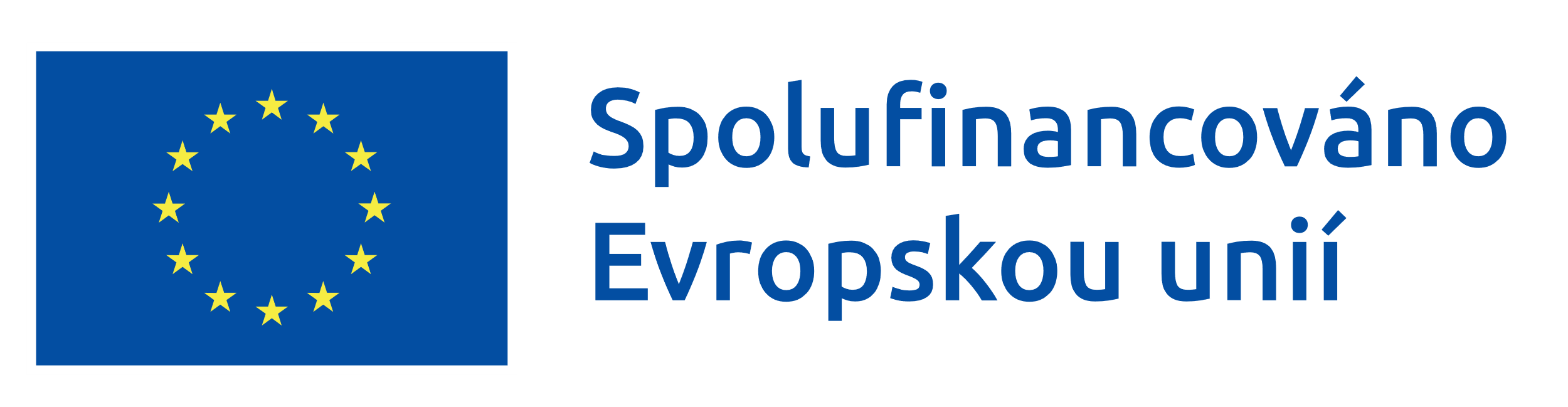 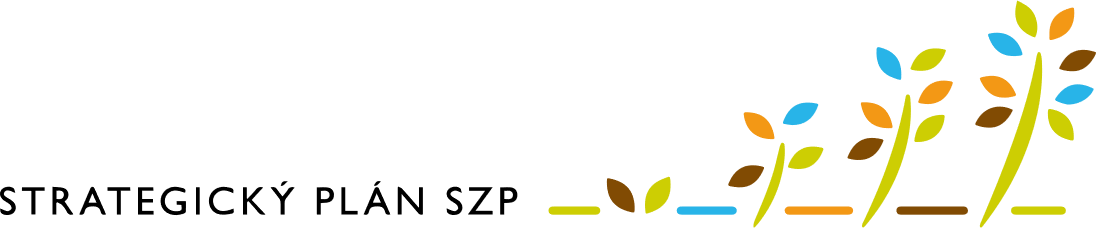 Registrační číslo projektu Název projektu Název/jméno člena operační skupiny Výkaz práce je podáván za období (xx.xx.22xx do xx.xx.22xx) Datum Počet odpracovaných hodin Popis vykonaných činností Popis vykonaných činností Příklady popisu činností: "stanovení harmonogramu projektu; meeting s členy OS za účelem…"; rešerše k danému tématu..."; "jednání s výzkumnou organizací za účelem..."; "vypracování rozpočtu"; "aktualizace SWOT analýzy"; atd. Příklady popisu činností: "stanovení harmonogramu projektu; meeting s členy OS za účelem…"; rešerše k danému tématu..."; "jednání s výzkumnou organizací za účelem..."; "vypracování rozpočtu"; "aktualizace SWOT analýzy"; atd. Celkový počet odpracovaných hodin za období Datum 	Podpis člena operační skupiny 	Podpis brokera 	Datum 	Podpis člena operační skupiny 	Podpis brokera 	Datum 	Podpis člena operační skupiny 	Podpis brokera 	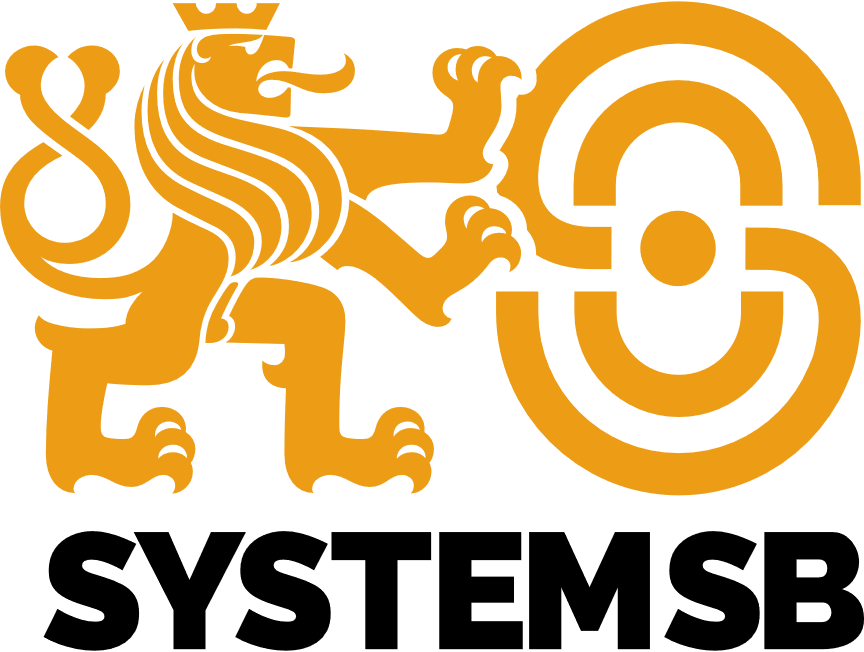 